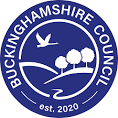 THE BUCKINGHAMSHIRE COUNCIL(PROHIBITION OF LOADING, WAITING AND STOPPING) AND(ON-STREET PARKING PLACES) ORDER 2021 (AMENDMENT 00*) ORDER 202*BUCKINGHAMSHIRE COUNCIL (hereinafter referred to as “the Council”) in exercise of the powers under the Road Traffic Regulation Act 1984, (as amended) (“the Act”), and of all other enabling powers, and having regard to Section 122 of the Act and after consultation with the Chief Officer of Police in accordance with Part III of Schedule 9 to the Act, hereby make the following order:-This Order shall come into operation on ** *** 202* and may be cited as “The Buckinghamshire Council (Prohibition of Waiting, Loading and Stopping) and (On-Street Parking Places) Order 2021 (Amendment 00*) Order 202*” “The Buckinghamshire Council (Prohibition of Waiting, Loading and Stopping) and (On-Street Parking Places) Order 2021 is varied as follows:Amend map tiles as follows: To update schedule No.2 The common seal ofBuckinghamshire Council Was hereunto affixed this ** day of ***Two thousand and ** in the presence of:Authorised signatory Order Ref. BC-2021/STATIC/00*STATEMENT OF REASONSTHE BUCKINGHAMSHIRE COUNCIL(PROHIBITION OF WAITING, LOADING AND STOPPING) AND(ON-STREET PARKING PLACES) ORDER 2021 (AMENDMENT 00*) ORDER 202*It is proposed to introduce sections of restrictions on - No Loading 7am-10am & 4pm-7pm, No waiting at any time, No Waiting Monday to Friday 8am-6pm, Disabled Badge Holders Only and Urban Clearway Mon-Fri 8am-9.30am & 4.30pm-6.30pm at various locations. AylesburyBicester Road, Cambridge Place, Gatehouse Close, Gatehouse Road, Gatehouse Way, Oxford Road (A4156), Oxford Road and Putman StreetAston ClintonAylesbury Road, Hyde Street, Parsley Close, Weston Road and London Road.The table below identifies proposed changes to restrictions for the streets named and the reasons for proposing the restriction.Area Code: DR48Revision No.-Is replaced byRevision No.0Area Code: DS47Revision No.-Is replaced byRevision No.0Area Code: DS48Revision No.0Is replaced byRevision No.1Area Code: DT47Revision No.-Is replaced byRevision No.0Area Code: DT48Revision No.-Is replaced byRevision No.0Area Code: DT49Revision No.-Is replaced byRevision No.0Area Code: DU48Revision No.-Is replaced byRevision No.0Area Code: DU49Revision No.-Is replaced byRevision No.0Schedule 2 BC-2021/STATIC/00*is replaced bySchedule 2 BC-2021/STATIC/00*Road nameRestrictionsReasonsBicester RoadNo Loading 7am-10am & 4pm-7pmNo Waiting At Any TimeFor avoiding danger to persons or other traffic using the road or any other road or preventing the likelihood of any such danger arising.For facilitating the passage on the road or any other road of any class of traffic (including pedestrians)Cambridge PlaceNo Waiting At Any TimeDisabled Badge Holders OnlyNo Waiting Monday to Saturday 8am-6pmFor avoiding danger to persons or other traffic using the road or any other road or preventing the likelihood of any such danger arising.For facilitating the passage on the road or any other road of any class of traffic (including pedestrians)Friarage RoadNo Loading 7am-10am & 4pm-7pmFor avoiding danger to persons or other traffic using the road or any other road or preventing the likelihood of any such danger arising.For facilitating the passage on the road or any other road of any class of traffic (including pedestrians)Gatehouse CloseNo Loading 7am-10am & 4pm-7pmNo Waiting At Any TimeFor avoiding danger to persons or other traffic using the road or any other road or preventing the likelihood of any such danger arising.For facilitating the passage on the road or any other road of any class of traffic (including pedestrians)Gatehouse RoadNo Loading 7am-10am & 4pm-7pmNo Waiting At Any TimeFor avoiding danger to persons or other traffic using the road or any other road or preventing the likelihood of any such danger arising.For facilitating the passage on the road or any other road of any class of traffic (including pedestrians)Gatehouse WayNo Loading 7am-10am & 4pm-7pmNo Waiting At Any TimeFor avoiding danger to persons or other traffic using the road or any other road or preventing the likelihood of any such danger arising.For facilitating the passage on the road or any other road of any class of traffic (including pedestrians)Haydon RoadNo Loading 7am-10am & 4pm-7pmFor avoiding danger to persons or other traffic using the road or any other road or preventing the likelihood of any such danger arising.For facilitating the passage on the road or any other road of any class of traffic (including pedestrians)Oxford RoadNo Loading 7am-10am & 4pm-7pmUrban Clearway Mon-Fri 8am-9.30am & 4.30pm-6.30pmFor avoiding danger to persons or other traffic using the road or any other road or preventing the likelihood of any such danger arising.For facilitating the passage on the road or any other road of any class of traffic (including pedestrians)Oxford Road (A4156)No Loading 7am-10am & 4pm-7pmFor avoiding danger to persons or other traffic using the road or any other road or preventing the likelihood of any such danger arising.For facilitating the passage on the road or any other road of any class of traffic (including pedestrians)Putman StreetNo Waiting Monday to Saturday 8am-5.30pmFor avoiding danger to persons or other traffic using the road or any other road or preventing the likelihood of any such danger arising.For facilitating the passage on the road or any other road of any class of traffic (including pedestrians)Aylesbury Road,Hyde Street, Parsley Close, Weston RoadLondon Road.No Waiting At Any TimeFor avoiding danger to persons or other traffic using the road or any other road or preventing the likelihood of any such danger arising.For facilitating the passage on the road or any other road of any class of traffic (including pedestrians)